Grammar 14.12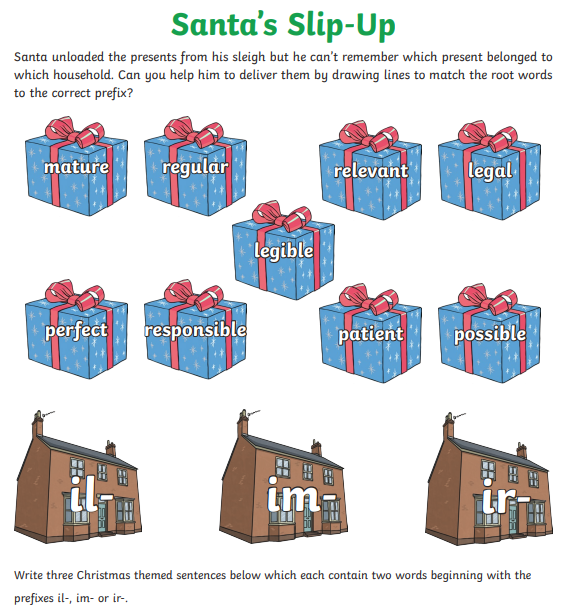 